QUESTÃO 01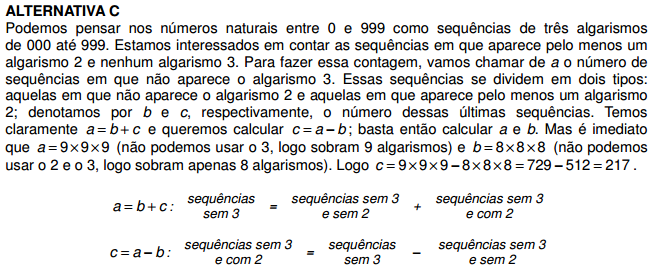 QUESTÃO 02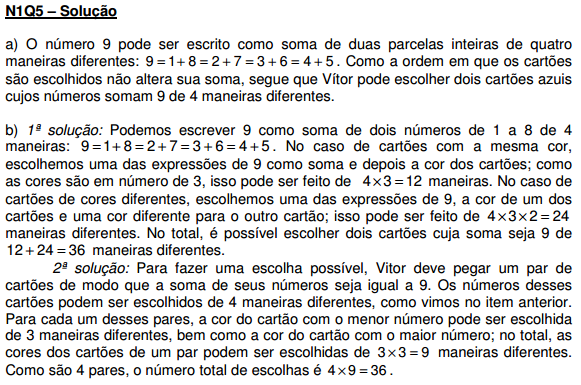 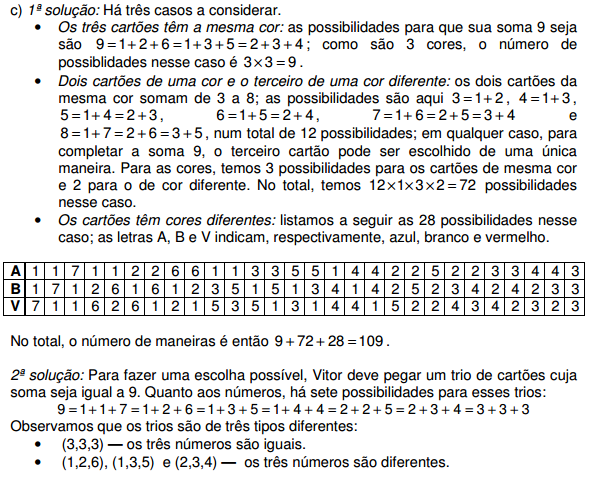 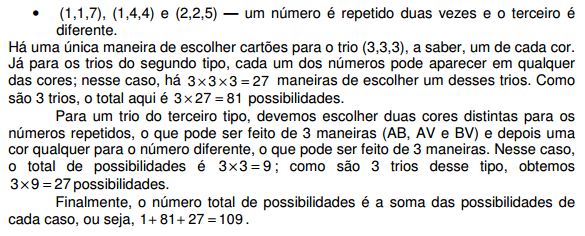 QUESTÃO 03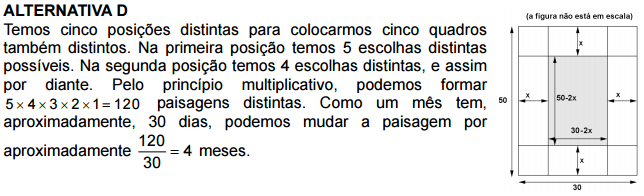 OBMEP NA ESCOLA E PIC 2016Respostas Lista 02 – Contagem 02Professora: Mariana Cristina